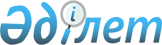 Об установлении ограничительных мероприятий
					
			Утративший силу
			
			
		
					Решение акима села Екидин города Аркалыка Костанайской области от 23 июля 2020 года № 2. Зарегистрировано Департаментом юстиции Костанайской области 27 июля 2020 года № 9340. Утратило силу решением акима села Екидин города Аркалыка Костанайской области от 9 декабря 2020 года № 4
      Сноска. Утратило силу решением акима села Екидин города Аркалыка Костанайской области от 09.12.2020 № 4 (вводится в действие по истечении десяти календарных дней после дня его первого официального опубликования).
      В соответствии со статьей 35 Закона Республики Казахстан от 23 января 2001 года "О местном государственном управлении и самоуправлении в Республике Казахстан", подпунктом 7) статьи 10-1 Закона Республики Казахстан от 10 июля 2002 года "О ветеринарии", на основании представления главного государственного ветеринарно-санитарного инспектора государственного учреждения "Аркалыкская городская территориальная инспекция Комитета ветеринарного контроля и надзора Министерства сельского хозяйства Республики Казахстан" от 27 февраля 2020 года № 01-20/185 аким села Екидин города Аркалыка РЕШИЛ:
      1. Установить ограничительные мероприятия на территории крестьянского хозяйства "Азамат-А", расположенного в селе Екидин города Аркалыка, в связи с возникновением болезни бешенства крупного рогатого скота.
      2. Рекомендовать республиканскому государственному учреждению "Департамент контроля качества и безопасности товаров и услуг Костанайской области Комитета контроля качества и безопасности товаров и услуг Министерства здравоохранения Республики Казахстан" (по согласованию), государственному учреждению "Аркалыкская городская территориальная инспекция Комитета ветеринарного контроля и надзора Министерства сельского хозяйства Республики Казахстан" (по согласованию), провести необходимые ветеринарно-санитарные мероприятия для достижения ветеринарно-санитарного благополучия в выявленном эпизоотическом очаге.
      3. Государственному учреждению "Аппарат акима села Екидин" в установленном законодательством Республики Казахстан порядке обеспечить:
      1) государственную регистрацию настоящего решения в территориальном органе юстиции;
      2) размещение настоящего решения на интернет-ресурсе акимата города Аркалыка после его официального опубликования.
      4. Контроль за исполнением настоящего решения оставляю за собой.
      5. Настоящее решение вводится в действие по истечении десяти календарных дней после дня его первого официального опубликования.
					© 2012. РГП на ПХВ «Институт законодательства и правовой информации Республики Казахстан» Министерства юстиции Республики Казахстан
				
      Аким села Екидин 

Д. Бейсенов
